阜阳师范大学信息工程学院学生会组织工作人员名单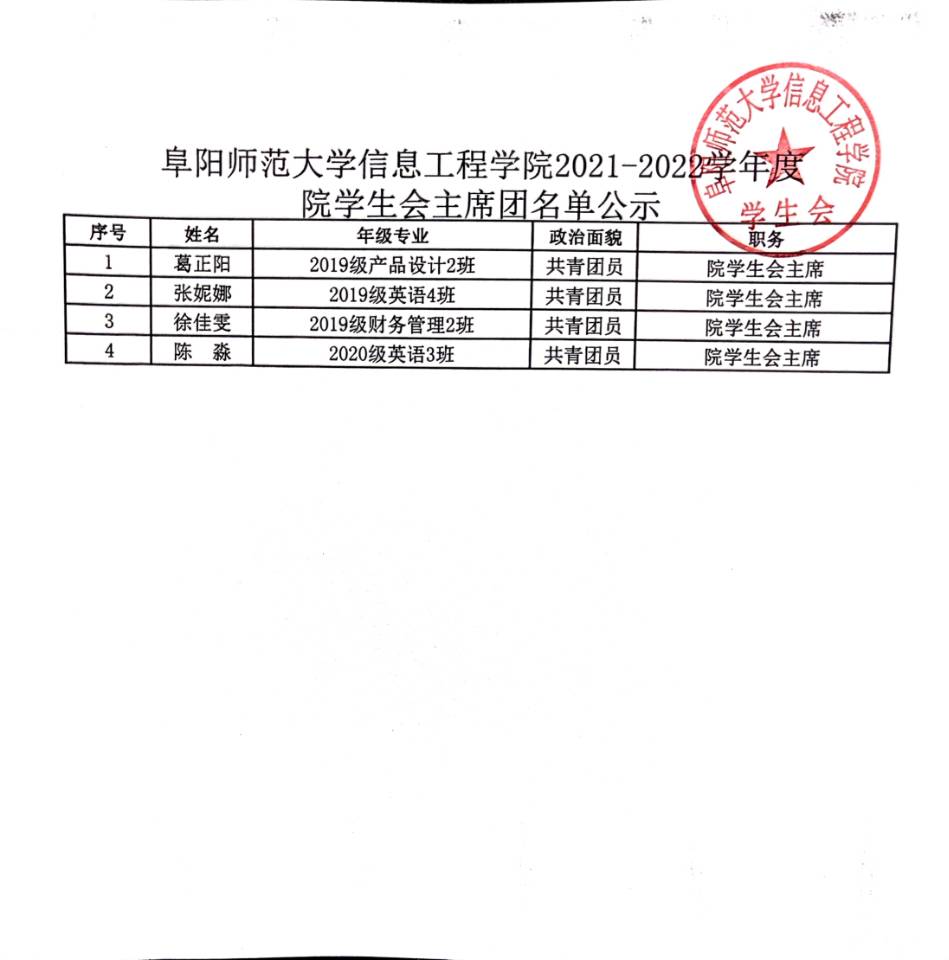 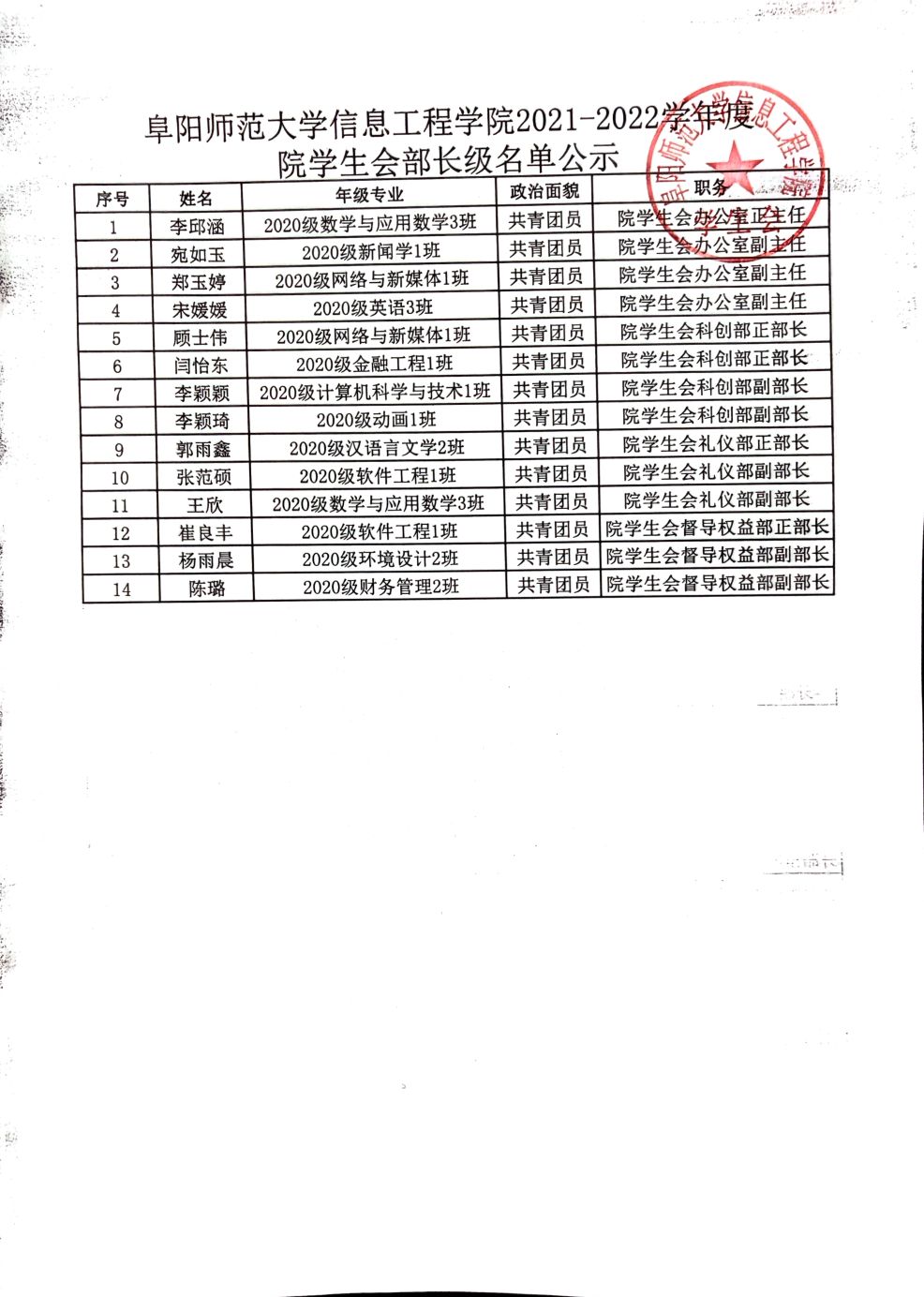 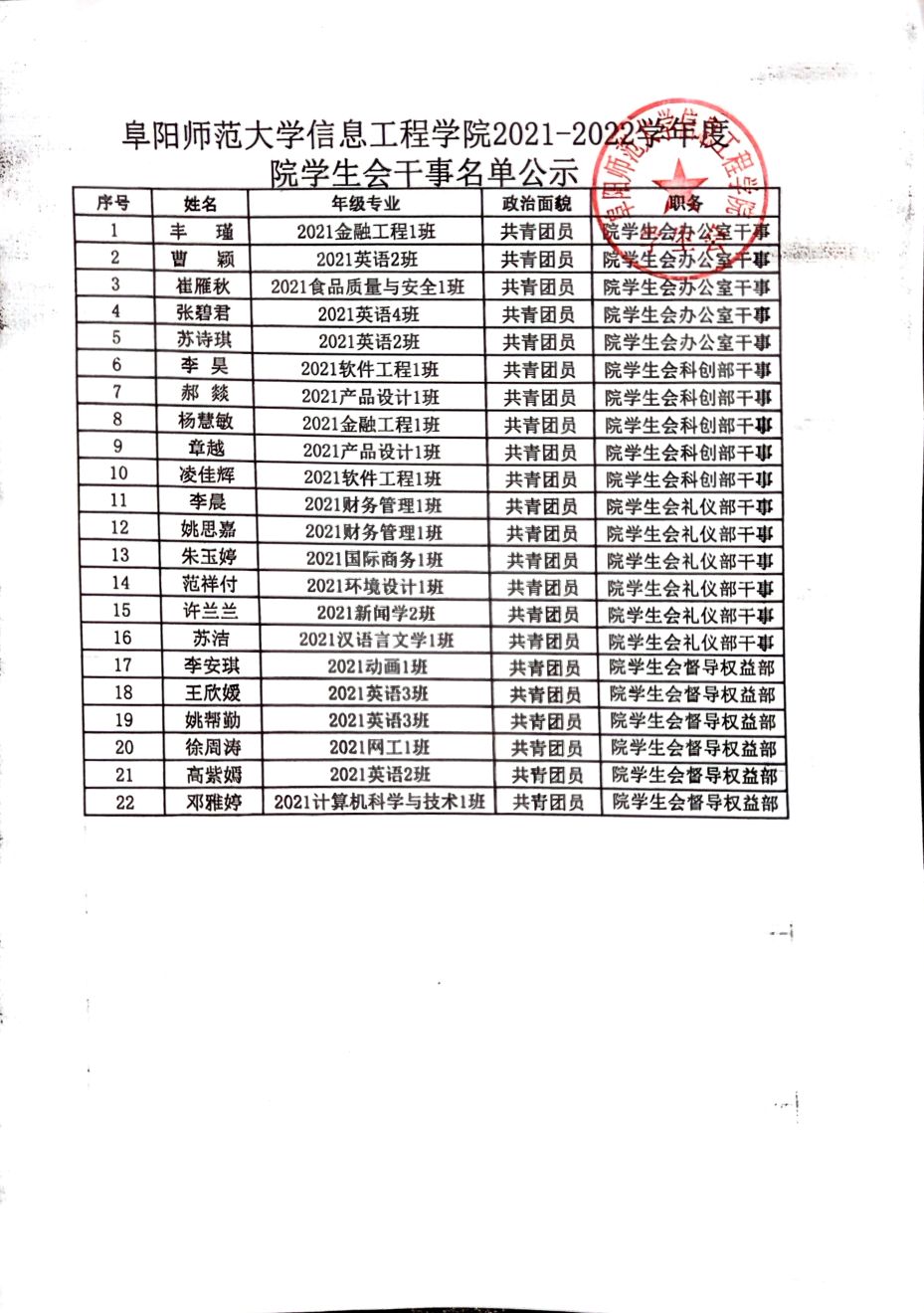 